Fiche techniqueBOP : Recommandations pour flux d’air unidirectionnel (CV 1A)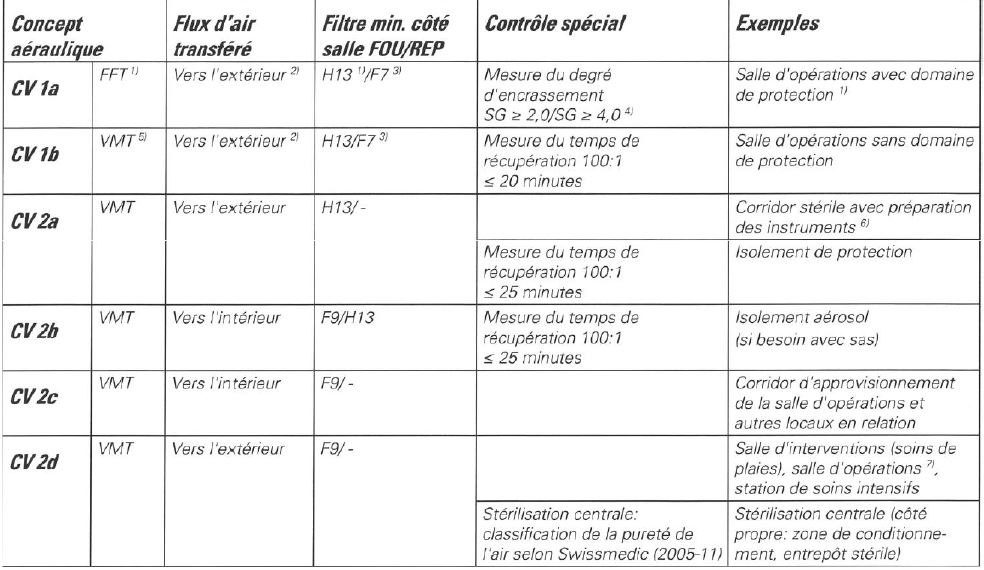 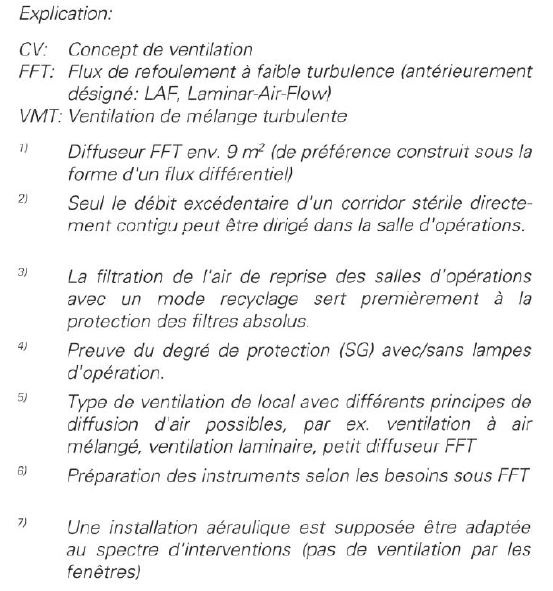 Calcul des vitesses d’air des FFT des salles d’opérationSi aucune valeur de consigne spécifique n’est définie/convenue dans le cahier des charges, les valeurs limites suivantes doivent être respectées selon la directive SICC VA 105 - 01 :Valeur de la température de pulsion 21°C } 3,0 KEcart local de température par rapport à la moyenne ±} 1,0 KHumidité relative 30% - 50% (à 21°C)Niveau de pression acoustique d’évaluation Lr,H au milieu de la pièce à 1,5 m du sol ≤ 48 dB(A)Moyenne des vitesses d’air de pulsion ≥ 0,25 m/sRenouvellement d’air de 10’000 m3/h avec un Débit d’air neuf minimum de 800m3/hLargeur FFTmLongueur FFTmTaille FTT (m2)Débit(m3/h)Vitesse= E(m/sec)abaxb=cd= valeur prédéfinieE= d/c/3600